UK HEADER IMAGESpecial edition BEAT UK Tshirt for Basketball season is this Thursday! Get in line at Emerson Alumni Hall to get your shirt for the game before the holiday break. There are only 1,500 tees available, get in line early! BEAT UK BASKETBALL TSHIRT GIVEAWAYThursday, March 1, 2018Line forms at 7:00 AM.
Life Member Fast Pass Lane opens at 9:00 AM.Annual Member line opens at 10:00 AM.Want to skip the line? Upgrade to a life membership and get access to the Life Member Fast Pass Lane at all BEAT T-Shirt Giveaways. It opens one hour earlier!Can't get there in time? Each student member can pick up one extra tee for another member that has class or work. You must have their membership card or UF ID with you.Skip the linesUPGRADE TODAY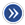 